«Большое космическое путешествие»Проектная деятельность детей.(познавательный, практико – ориентированный проект для детей 6-7 лет по ознакомлению с космосом)Пояснительная записка.…Когда космические корабли бороздят просторы Вселенной…Современные дети проявляют всё меньше и меньше интереса  к теме освоения космоса, практически никто из них не мечтает сегодня стать космонавтом. Знания детей о космосе носят фрагментарный, обрывочный характер. Огромный поток информации, ежедневно обрушивающийся на голову ребёнка, к сожалению, не способствует формированию интереса к данной теме. Среди всего разнообразия игрового материала, представленного в магазинах города, мы не нашли ни одной игры или игрушки на космическую тему.  А если предложить детям изготовить эту игру  своими руками?!! Предлагаем Вашему вниманию интересный и эффективный   метод ознакомления  детей старшего дошкольного возраста с космическим пространством – познавательный практико-ориентированный проект «Большое космическое путешествие».Цель проекта: повысить интерес детей к теме освоения космоса через создание настольно-печатной игры «Большое космическое путешествие». Задачи проекта: 1. Расширять знания и представления детей о космосе.2. Стимулировать познавательную активность детей в процессе поиска и отбора информации.3. Изготовить совместно с детьми настольно-печатную игру «Большое космическое путешествие».Участники проекта: дети, педагоги, родители.Формы и методы работы:  демонстрация мультимедийной презентации, беседа, рассматривание энциклопедий,  «секретное задание» - составление рассказов, продуктивная деятельность детей.Основная часть.Действия по разработке и реализации проекта.1 шаг. Работу над проектом мы начали с рассматривания карты звёздного неба и беседы  с демонстрацией  мультимедийной презентации «Покорение космоса».   В книжном уголке поместили  книги, энциклопедии, детские журналы, наборы  открыток по данной теме. Провели с детьми беседу – фантазию  на тему «Есть ли жизнь на других планетах». Затем  мы  предложили  детям  самим создать такую настольную игру,  в которой были бы и космические корабли, и инопланетяне, и планеты, и другие космические тела.2 шаг. Сбор информации о планетах, космических явлениях, небесных телах. Дошкольникам было предложено  «секретное  задание». Дети сами выбирали  объект, о котором им хотелось бы рассказать. С помощью родителей они готовили мини-презентации: собирали  необходимый материал, подбирали фотографии, составляли рассказ из 8-10 предложений  о  космическом объекте.В результате  появилась книга  «Удивительный космос»  (Фото 1).	3 шаг.  Процесс создания игрового поля.	Для игрового поля необходимо было изготовить плоскостную  модель Солнечной Системы. В процессе изобразительной деятельности и ручного труда  дети рисовали и раскрашивали  планеты, метеориты, кометы и пр. (Фото 2, 3). Затем все космические объекты были вырезаны и наклеены на игровое поле, заранее подготовленное педагогами.  Хочется сказать, что игровое поле изготовлено таким образом, чтобы его можно было использовать в качестве пособия по ознакомлению с планетами Солнечной Системы.	4 шаг. Составление правил игры.	Затем дети приступили к изготовлению  маршрутной ленты и  прокладыванию её «по космическим пространствам нашей Галактики».  Необходимо отметить, что зная особенности  и характеристики планет и небесных тел, дети сами придумывали и обговаривали правила игры (пропуск хода, дозаправка и пр.).  Например:  На Меркурии день в два раза длиннее, чем на Земле, соответственно, попав на Меркурий, пропускаешь ход. Уран состоит из газа, на нём невозможно совершить посадку – ход вперёд. Низкие температуры на Юпитере, большой расход топлива – необходима дозаправка и т.д.5 шаг. Создание дополнительного игрового материала.Изготовив игровое поле, дети пришли к выводу, что для игры необходим дополнительный игровой материал: фишки, космические корабли, фигурки космонавтов и инопланетян.  Нами  были предложены варианты и  поэтапные схемы  выполнения разных космических объектов.  Дети самостоятельно выбирали  предмет и изготавливали его из эластичной массы, застывающей на воздухе (Фото 4, 5).6 шаг. Ура! Игра готова!Дети с нетерпением ждали  того момента, когда можно будет приступить к игре.  (Фото 6). Очень важно, что у дошкольников на протяжении всего процесса создания игры поддерживался ярко выраженный интерес, желание творить и создавать что-то новое. Детей переполняла гордость от того, что они сами, своими руками сделали настоящую игру, ничуть не хуже покупной. Игра пользуется популярностью не только у детей нашей группы, но и у других воспитанников ДОУ. Мы с уверенностью можем сказать, что такой метод работы действительно эффективен, интересен дошкольникам и замечательно стимулирует их познавательную активность.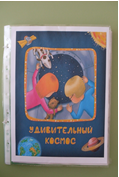 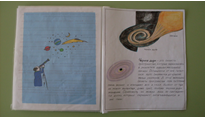 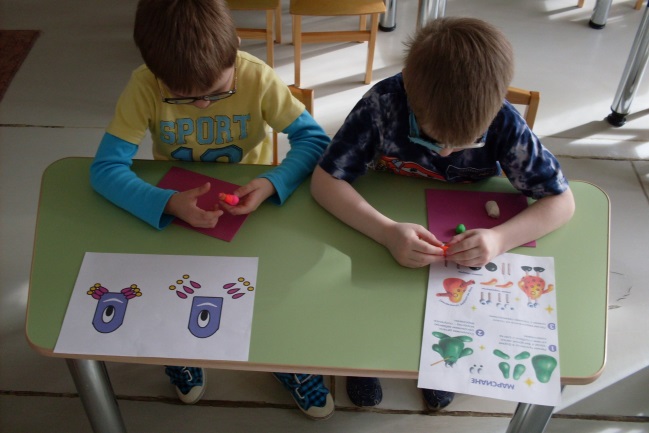 Фото№1	Фото№4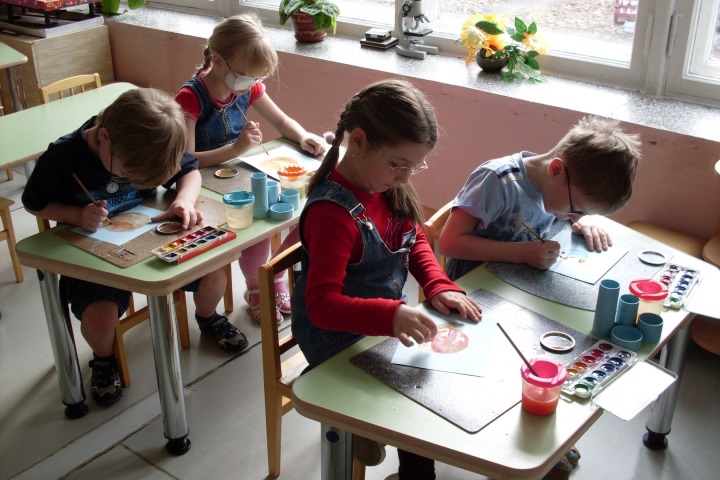 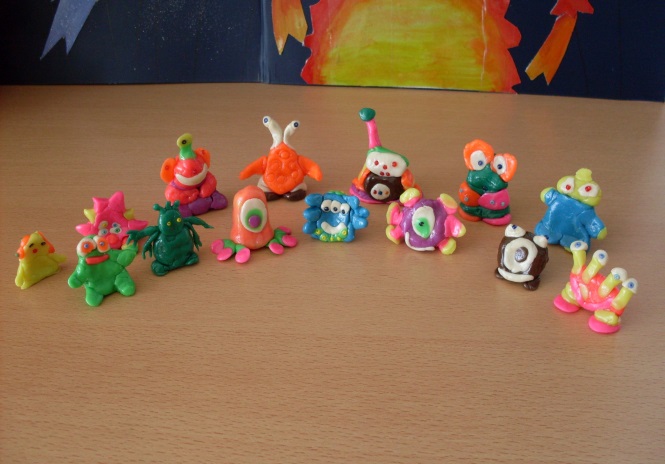 Фото№2                                                                           Фото№5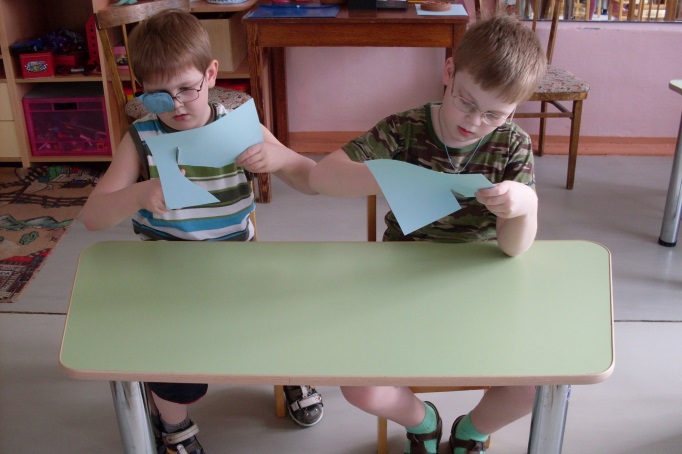 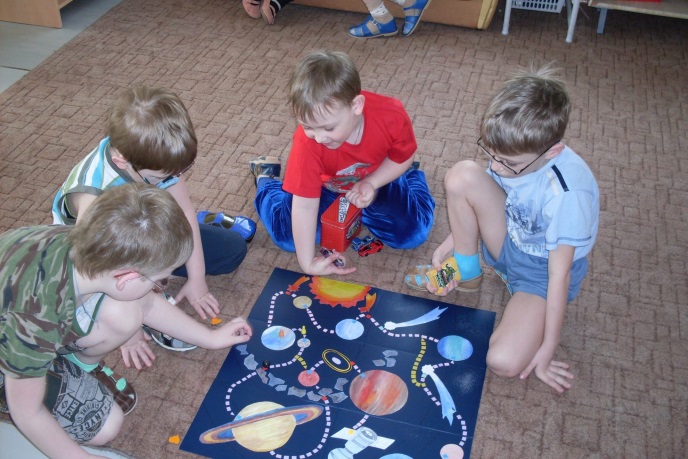 Фото№3	                     Фото№6